European Volunteers wanted for ESC projectVolunteer in the heart of the festivalWe are looking for volunteers from Mantova, Italy, interested in working in a street art festival “Les Zaccros d’ma rue” 	https://zaccros.org/2 different missions :individual volunteering for 2 months ; 1 volunteer from Mantovateam volunteering for 23 days : 5 volunteers from Mantova who will join 10 French volunteersWhen:May 17th – July 15thJune 22d – July 15thWhere: Nevers, France To apply, send your Motivation letter and CV or ask for the application form to: relations.internationales@ville-nevers.fr 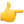  You have questions, you want more details, or you want to send your application, contact: relations.internationales@ville-nevers.fr or https://www.facebook.com/isabelle.villedenevers.7/ Application deadline is 09.05.2021.We are waiting for you!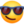 #volunteering #escvolunteers #eu #solidarity #volunteerwork #sve #volunteerabroad #culture #festivalYour tasks:Before the festival, you will take part in:The production of decor elements / Support for the projects with the residents / Arrangements: without being technical pros, volunteers can help with the installation of the infrastructure and the technical setup linked to sound, light, etc. / Preparation of the welcoming of the artists / Display and posting in the city.During the festival, you will participate in:- Support for artists / guide the audience according to instructions / ensure the smooth running of the show, help the company, the stage manager / Welcoming and informing the public / management of the dining area internal to the festival / Management of artists' dressing rooms in the different places of the city